1) Учитель математики и информатики, руководитель школьного научного общества «Эврика» Бовсуновская Н. В. получила: - Благодарственное письмо Санкт- Петербургской АППО за демонстрацию управленческого и педагогического опыта, организацию и проведение семинара «Управление внедрением ФГОС» в рамках Всероссийской научно - практической конференции «Лучшие практики внедрения ФГОС СОО программы мероприятий ПМОФ 2021», 23.03.2021., _________________________________________________________________2) - Сертификат Санкт- Петербургской АППО Всероссийской научно - практической конференции «На пути к здоровой, безопасной, экологической школе: качество образовательной среды», секция «Эффективные управленческие и педагогические практики повышения качества образовательной среды». Тема доклада: «Исследовательская деятельность учащихся на уроках математики и информатики по проблемам экологии и здоровья человека», 26.03.2021 г._____________________________________________________________________________3) Бовсуновская Н. В., учитель информатики  и математики, Жилякова И. В., учитель русского языка и литературы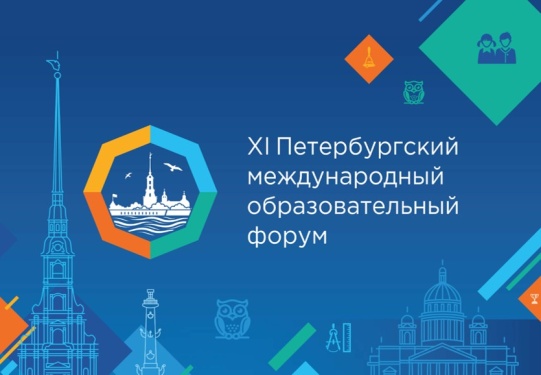 Семинар «Управление внедрением ФГОС» в рамках Всероссийской научно-практической конференции.   «Лучшие практики внедрения ФГОС СОО» Место проведения: ГБОУ лицей № 226 Фрунзенского района Санкт-Петербурга, Южное шоссе, д.55, корп.7; телефон: (812) 246-50-25; info.sch226@obr.gov.spb.ru; станция метро «Проспект Славы». Секция. Опытно-экспериментальная работа по теме: «Формирование организационной готовности к изменениям в процессе управления образовательной организацией» 01.09.2020 - 31.08.2023Тема доклада «Эффективность стендовых докладов для формирования навыков проектной и исследовательской деятельности обучающихся» Жилякова Ирина Вячеславовна, учитель русского языка и литературы; Бовсуновская Наталья Викторовна, учитель информатики МОУ «Щегловская СОШ» Всеволожского района Ленинградской области http://226school.ru/oer.htmlhttps://youtu.be/KCSA2Mfhn1k_____________________________________________________________________________4) Погосян Елена Николаевна, учитель математики: На сайте «Инспортал»АлгебраУрок в 6 классе "Координатная плоскость"Формирование общеучебных умений и навыков на уроках математикиГеометрияУрок геометрии в 8 классе "Площадь трапеции" с использованием интерактивной доскиУрок геометрии в 8 классе "Теорема Пифагора"http://nsportal.ru/pogosyan-elena-nikolaevna____________________________________________________________________________5) Погосян Елена Николаевна, Сайт Копилка уроковКонспект урока математики в 6 классе «Координатная плоскость»Авторский материал «Формирование УУД на уроках математики»6) Соколовская С. В. Конспект урока алгебры в 6 классе «Буквенные выражения»На сайте «Инспортал»Презентация тема: «Угол» https://nsportal.ru/shkola/matematika/library/2019/10/10/prezentatsiya-ugolКонспект урока. Тема: «Угол. Обозначение угла» https://nsportal.ru/shkola/matematika/library/2019/10/10/urok-po-teme-oboznachenie-uglov-v-5-klasse https://nsportal.ru/shkola/algebra/library/2014/11/10/urok-bukvennye-vyrazheniyaВнеклассное мероприятие «Поиграем-посчитаем»https://nsportal.ru/shkola/algebra/library/2014/11/10/vneklassnoe-meropriyatie-poigraem-poschitaemПерсональный сайт в социальной сети работников образования nsportal.ru http://nsportal.ru/sokolovskaya-svetlana-vasilevna _____________________________________________________________________________Устный счет «Умножение дробей»https://learningapps.org/2835686Сумма углов треугольника 2упражнение отрабатывает навыки вычислений суммы углов треугольников всех видов.https://learningapps.org/1757887++++++++++++++++++++++++++++++++++++++++++++++++++++++++++++++++++++Кроссворд по геометрииhttp://puzzlecup.com/crossword-ru/?guess=0EF4BA02666F65CFКроссворд по геометрии 2http://puzzlecup.com/crossword-ru/?guess=C67F97905B3FC2AU++++++++++++++++++++++++++++++++++++++++++++++++++++++++++++++++++++Страница в Googlhttps://sites.google.com/site/pkshcheglovo/portfolio-ucitelej/portfolio-sokolovskaa-s-v7) Соколовская Светлана Васильевна опубликовал(а) учебно-методическую разработку: «Учебно-исследовательская деятельность обучающихся при изучении математики» http://ext.spb.ru/index.php/145608) Куренков А. В.Методическая разработка: сценарий спортивного праздника «Веселые забавы» 2 класс (Инфоурок)Методическая разработка: конспект мероприятия «День здоровья» 9-11 классы (Инфоурок)https://infourok.ru/user/kurenkov-aleksey-vyacheslavovich9) Сушкина Л. И.  НА сайте «Инспортал»Мои публикации:Урок физики. 7 класс. Тема: "Сила трения"https://nsportal.ru/lyudmila-ivanovea-sushkina10) Демехов О. С.   На сайте «Урок.рф»https://xn--j1ahfl.xn--p1ai/user/248397?blogsИсследовательская работа «Влияние организационно-управленческих условий на тенденцию снижения уровня профессиональной деформации учителей»